Муниципальное общеобразовательное учреждениеПетровская средняя общеобразовательная школа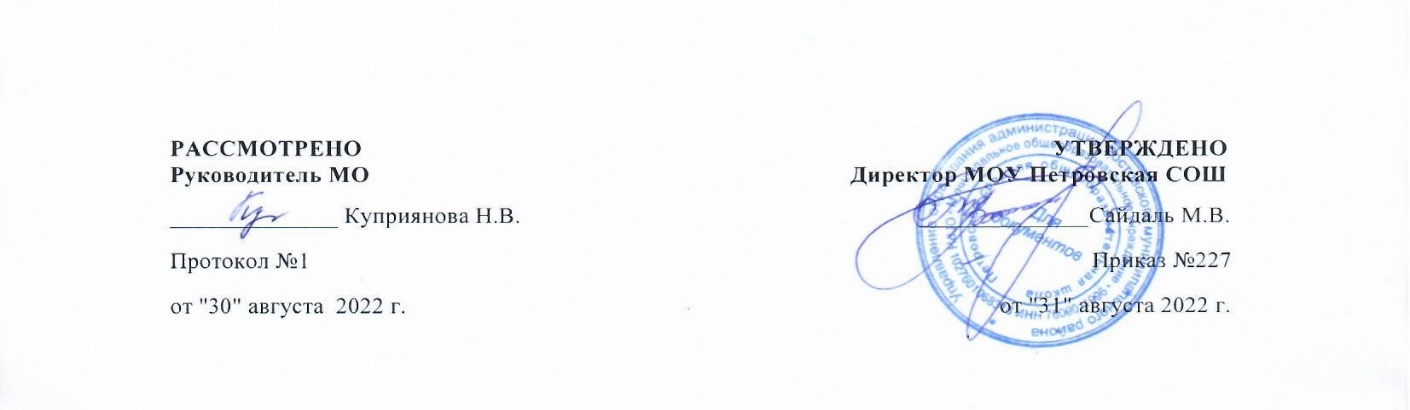 Рабочая программаэлективного курса«Практикум по английскому языку»11  класс2022-2023 учебный годПрограмму составила:учитель английского языка                                                                                      Малёшина Е.С. р.п. Петровское, 2022 г.Пояснительная записка.Рабочая программа элективного курса по английскому языку составлена на основе Фундаментального ядра содержания общего образования, Требований  к результатам основного общего образования, представленных в Федеральном государственном образовательном стандарте общего образования второго поколения ( утвержден  приказом Министерства образования и науки РФ от 17.12.2012 г. №1897).   Нормативные документыСписок нормативных документов 1. Федеральный закон об образовании в Российской Федерации [Электронный ресурс]. // Закон об образовании РФ [сайт]. — Режим доступа : http://zakon-ob-obrazovanii.ru (дата обращения: 30.05.2020). Федеральный государственный образовательный стандарт основного общего образования [Электронный ресурс]. // Информационно-правовой портал «Гарант» [сайт]. — Режим доступа : http://base.garant.ru/55170507/ (дата обращения: 30.05.2020).  Постановление Главного государственного санитарного врача РФ от 29 декабря 2010 г. № 189 «Об утверждении СанПиН 2.4.2.2821-10 "Санитарноэпидемиологические требования к условиям и организации обучения в общеобразовательных учреждениях"» с изменениями и дополнениями от 29 июня 2011 г., 25 декабря 2013 г., 24 ноября 2015 г. [Электронный ресурс]. // Информационно-правовой портал «Гарант» [сайт]. — Режим доступа : http://base.garant.ru/12183577/ (дата обращения: 30.05.2020).  Письмо Министерства образования и науки Российской Федерации от 18 августа 2017 года № 09-1672 «О направлении методических рекомендаций по уточнению понятия и содержания внеурочной деятельности в рамках реализации основных общеобразовательных программ, в том числе в части проектной деятельности» [Электронный ресурс]. // Информационно-правовой портал «Гарант» [сайт]. — Режим доступа : https://www.garant.ru/products/ipo/prime/doc/71670346/ (дата обращения: 30.05.2020).  Приказ Минпросвещения России от 28 декабря 2018 г. № 345 (ред. от 22.11.2019) «О федеральном перечне учебников, рекомендуемых к использованию при реализации имеющих государственную аккредитацию образовательных программ начального общего, основного общего, среднего общего образования» [Электронный ресурс]. // Сайт компании «Консультант Плюс» [сайт]. — Режим доступа : http://www.consultant.ru/document/cons_doc_LAW_315457/ (дата обращения: 30.05.2020). Список учебно-методических документов 1. Примерная основная образовательная программа начального общего образования [Электронный ресурс]. // Реестр примерных основных общеобразовательных программ [сайт]. — Режим доступа : http://fgosreestr.ru (дата обращения: 30.05.2020). Примерная основная образовательная программа основного общего образования [Электронный ресурс]. // Реестр примерных основных общеобразовательных программ [сайт]. — Режим доступа : http://fgosreestr.ru (дата обращения: 30.05.2020).   Проект научно-обоснованной концепции модернизации содержания и технологий преподавания предметной области «Иностранные языки». Учебный предмет «Иностранный язык» [Электронный ресурс]. // Модернизация содержания и технологий обучения [сайт]. — Режим доступа : http://www.predmetconcept.ru/subject-form/inostrannyj-jazyk (дата обращения: 30.05.2020). Общеевропейские компетенции владения иностранным языком: Изучение, преподавание, оценка (на английском языке) [Электронный ресурс]. // CouncilofEurope [сайт]. — Режим доступа : https://rm.coe.int/1680459f97 (дата обращения: 30.05.2020). Сайт Федерального института педагогических измерений [Электронный ресурс]. // ФИПИ [сайт]. — Режим доступа : www.fipi.ru (дата обращения: 30.05.2020). Экспресс-анализ цифровых образовательных ресурсов и сервисов для организации учебного процесса школ в дистанционной форме [Текст]. / И. А. Карлов, В. О. Ковалев, Н. А. Кожевников, Е. Д. Патаракин, И. Д. Фрумин, А. Н. Швиндт, Д. О. Шонов. Национальный исследовательский университет «Высшая школа экономики», Институт образования. — М.: НИУ ВШЭ, 2020. — 56 с. – // Современная аналитика образования. — №4 (34). — Режим доступа : https://www.rvc.ru/upload/iblock/ecd/educational_services.pdf (дата обращения: 30.05.2020).  Модели смешанного обучения [Электронный ресурс]. // Смешанное обучение в России. Сайт ассоциации смешанного обучения [сайт]. — Режим доступа : http://blendedlearning.pro/blended_learning_models/ (дата обращения: 30.05.2020).Учебный план МОУ Петровская СОШ.Федеральный перечень учебников, рекомендованных (допущенных) к использованию в образовательном процессе в образовательных учреждениях, реализующих образовательные программы общего образования и имеющих государственную аккредитацию на 2021/2022 учебный год, утверждённый приказом Министерства просвещения РФ от 20 мая 2020 г. № 254 с изменениями и дополнениями от 23 декабря 2020 г. Рабочая программа является составной частью программы образовательного учреждения. На изучение элективного курса «Практикум по английскому языку» отводится  34 часа в 11 классе (34 учебные недели).Программа предусматривает проведение ряда уроков с использованием интерактивных тренажеров, разработанных для тренировки навыков говорения на английском языке в соответствии с требованиями единого государственного экзамена по английскому языку, раздел «Говорение». Часть уроков предусматривает работу с материалами ФИПИ.ПЛАНИРУЕМЫЕ РЕЗУЛЬТАТЫ ОСВОЕНИЯ ЭЛЕКТИВНОГО КУРСАЛичностные результаты:стремление к самосовершенствованию в области решения коммуникативных задач в повседневном общении на иностранномязыке;развитие таких качеств, как воля, целеустремлённость, креативность, инициативность, эмпатия, трудолюбие, дисциплинированность, а также умение принимать самостоятельные решения и нести за нихответственность;развитие умения ориентироваться в требованиях, предъявляемых современным обществом к коммуникациям в целом и непосредственно в части ЕГЭ по английскому языку«Говорение»;развитие критического мышления, мотивации к познанию и самообразованию на протяжении всейжизни.Метапредметные результаты:развитие умения планировать своё речевое и неречевое поведение, умения взаимодействовать с окружающими, выполняя разные социальныероли;умение осуществлять индивидуальную и совместную проектную работу, в том числе с выходом всоциум;совершенствование умений работы с информацией: поиск и выделение научных сведений с использованием разных источников информации, в том числе Интернета; обобщение и фиксация информации; умение определять тему, прогнозировать содержание текста по заголовку/по ключевымсловам,выделять	основную	мысль,	главные	факты,	опуская	второстепенные, устанавливать их логическуюпоследовательность;умение использовать справочный материал (грамматический и лингвострановедческий справочники, одноязычный, двуязычный и толковый словари, мультимедийные средства идр.);умение рационально планировать свой учебныйтруд;развитие умений самонаблюдения, самоконтроля, самокоррекции, самооценки в процессе коммуникативной деятельности на иностранном языке и в процессеучения.Предметные результатыВ	результате	изучения	элективного	курса	«Практикум	по	решению коммуникативных задач по английскомуязыку»Выпускник научится:кратко комментировать точку зрения другогочеловека;проводить подготовленное интервью, проверяя и получая подтверждение какой-либоинформации;обмениваться информацией, проверять и подтверждать собранную фактическуюинформацию;выражать различные чувства (радость, удивление, грусть, заинтересованность, безразличие), используя лексико-грамматические средстваязыка.резюмировать прослушанный/прочитанныйтекст;обобщать информацию на основе прочитанного/прослушанноготекста;формулировать вопрос или проблему, объясняя причины, высказывая предположения о возможныхпоследствиях;высказывать свою точку зрения по широкому спектру тем, поддерживая ее аргументами ипояснениями;комментировать точку зрения собеседника, приводя аргументы за и против;строить устное высказывание на основе нескольких прочитанных и/или прослушанных текстов, передавая их содержание, сравнивая их и делая выводы.произносить звуки английского языка четко, не допуская ярко выраженногоакцента;четко и естественно произносить слова английского языка, в том числе применительно к новому языковомуматериалу.Выпускник получит возможность научиться:Бегло говорить на разнообразные темы, четко обозначая взаимосвязь идей;без подготовки вести диалог/полилог в рамках ситуаций официального и неофициальногообщения;аргументированно отвечать на ряд доводовсобеседника.Высказываться по широкому кругу вопросов, углубляясь в подтемы и заканчивая соответствующим выводом;пояснять свою точку зрения по актуальному вопросу, указывая на плюсы и минусы различныхпозиций;делать ясный, логично выстроенный доклад, выделяя важныеэлементы.СОДЕРЖАНИЕ ЭЛЕКТИВНОГО КУРСАкласс.  Модуль18 часов.Тема:	«Природа»	(лексика,	идиомы,	пословицы,	грамматические конструкции)Техника чтения текстов по теме «Природа».Практическое	выполнение	заданий	–	условный	диалог-расспрос	«В заповеднике»Описание картинок по теме «Природа».Сравнение картинок по теме «Природа».Тема:	«Образование»	(лексика,	идиомы,	пословицы,	грамматические конструкции)Техника чтения текстов по теме «Образование».Практическое выполнение заданий – условный диалог-расспрос «В центре иностранных языков»Описание картинок по теме «Образование».Сравнение картинок по теме «Образование».Модуль 28 часов.Тема:	«Профессии»	(лексика,	идиомы,	пословицы,	грамматические конструкции)Практическое выполнение заданий – условный диалог-расспрос «В службе занятости»Описание картинок по теме «Профессии».Сравнение картинок по теме «Профессии».Тема:	«Здоровье»	(лексика,	идиомы,	пословицы,	грамматические конструкции)Техника чтения текстов по теме «Здоровье».Практическое	выполнение	заданий	–	условный	диалог-расспрос	«В больнице»Описание картинок по теме «Здоровье».Сравнение картинок по теме «Здоровье».Модуль310часов.Тема:	«Культура	и	развлечение»	(лексика,	идиомы,	пословицы, грамматическиеконструкции)Техника чтения текстов по теме «Культура и развлечение».Практическое	выполнение	заданий	–	условный	диалог-расспрос	«В кинотеатре»Описание картинок по теме «Культура и развлечение». Сравнение картинок по теме «Культура и развлечение».Тема: «Путешествия и спорт» (лексика, идиомы, пословицы, грамматические конструкции)Техника чтения текстов по теме «Путешествия и спорт».Практическое	выполнение	заданий	–	условный	диалог-расспрос	«В туристическомагентстве»Описание картинок по теме «Путешествия и спорт». Сравнение картинок по теме «Путешествия и спорт».Модуль 48 часов.Тема: «Наука и технологии» (лексика, идиомы, пословицы, грамматические конструкции)Техника чтения текстов по теме «Наука и технологии».Практическое	выполнение	заданий	–	условный	диалог-расспрос	«На выставке»Описание картинок по теме «Наука и технологии». Сравнение картинок по теме «Наука и технологии».«Советы и хитрости» выполнение заданий раздела «Говорение» формата ЕГЭ.ТЕМАТИЧЕСКОЕ ПЛАНИРОВАНИЕ11классМАТЕРИАЛЬНО-ТЕХНИЧЕСКОЕ ОБЕСПЕЧЕНИЕ УЧЕБНОГО ПРЕДМЕТА «АНГЛИЙСКИЙ ЯЗЫК»Федеральный компонент государственного стандарта основного общего образования по иностранным языкам от «17» декабря 2010 г. № 1897, Двуязычные словари R. Murphy . ‘English Grammar in Use, Cambridge, 2011 Ю.Б. Голицынский, Н.А. Голицынская. Грамматика: Сборник упражнений. – 7-е издание исп. и доп. – СПб.: КАРО, 2011.- 576с. - (Серия «Английский язык для школьников)СПИСОК ЛИТЕРАТУРЫ1. Веселова, Ю.С. Тематический тренажер по английскому языку. Грамматика. (Готовимся к ЕГЭ).М.: Интеллект-Центр, 2012. 88 с.2. Клементьева, Т.Б. Повторяем времена английского глагола : Учебное пособие. М. : Дрофа, 2010. 208 с.3. Николенко, Т.Г. Тесты по грамматике англ. языка. М.: Айрис-пресс, 2002. 160 с.4. Соловова, Е.Н., Парсонс, Дж. Английский язык. ЕГЭ. Практикум. Грамматика и лексика. М.: Экзамен, 2012. 88 с.5. Цебаковский С.Я. Кто боится английских глаголов? Пособие для изучающих, изучавших и недоучивших английский язык. Обнинск: Титул, 2000. 112 с.6. Evans V. Round-up 4. Издательство: Pearson Education (LONGMAN), 2005.190 с. 7. Murphy Raymond. English Grammar in Use. A self-study reference book for intermediate students. Cambridge: Cambridge University Press, 2007. 390 с.Электронные ресурсыEnglisch-helfen.de Learning English online [Электронный ресурс] – Режим доступа: http://www.englisch-hilfen.de, свободный. – Загл. с экрана. – Яз. англ.Learn English Vocabulary [Электронный ресурс] – Режим доступа: http://www.learnenglish.de,свободный. – Загл. с экрана. – Яз. англ.3. The Longman Vocabulary Website [Электронный ресурс] – Режим доступа: http://wps.ablongman.com/long_licklider_vocabulary, свободный. – Загл. с экрана. – Яз. англ.4. Native English [Электронный ресурс] – Режим доступа: http://www.native-english.ru/exercises, свободный. – Загл. с экрана. – Яз. рус, англ.5. Useful English [Электронный ресурс] – Режим доступа: http://usefulenglish.ru/grammar/the-key-to-english-tenses, свободный. – Загл. с экрана. – Яз. рус, англ.№ урокаТема урокаПланируемая деятельность учащихся(на основе учебных действий)1Техника чтения текстов по теме «Природа»Анализируют текст визуально, прогнозируют сложные фрагменты, применяют	фонетические, интонационные паттерны, читают вслух с соблюдением правил, временного		регламента,рефлексируют, анализируют ошибки.2Условный	диалог- расспрос «Взаповеднике»Распознают ключевые слова, подбирают соответствующие типы вопросов, задают их, проверяют на грамматическую		корректность, отслеживают	интонационные паттерны, исключают повтор запрашиваемой			информации, проверяют решениекоммуникативнойзадачи.3Описание	картинок	по теме«Природа».Описывают предложенные картинки по заданному плану, производят запись своего ответа,анализируютполученный продукт, проводят работу над ошибками.4Сравнение	картинок	по теме«Природа».Определяют центральную концепцию, делают вступление к монологу, описывают фотографии, формулируют 2 сходства, формулируют 2 различия,заявляют о своих предпочтениях и аргументируют их, делают вывод.5Техника чтения текстов по теме «Образование»Анализируют текст визуально, прогнозируют сложные фрагменты, применяют	фонетические, интонационные паттерны, читают вслух с соблюдениемправил,временного	регламента, рефлексируют, анализируютошибки.6Условный	диалог- расспрос «В центре изучения иностранных языков»Распознают ключевые слова, подбирают соответствующие типы вопросов, задают их, проверяют на грамматическую		корректность, отслеживают	интонационныепаттерны,          исключают       повторзапрашиваемой	информации, проверяют решениекоммуникативнойзадачи.7Описание	картинок	потеме «Образование».Описывают   предложенные   картинкипо заданному плану, производят запись своего ответа, анализируют полученный продукт, проводят работунад ошибками.8Сравнение	картинок	потеме «Образование».Определяют  центральнуюконцепцию,делают вступление к монологу, описывают фотографии, формулируют 2  сходства,  формулируют  2различия,заявляют о своих предпочтениях и аргументируют их, делают вывод.9Условный	диалог-расспрос	«В	бюро	по трудоустройству»Распознают          ключевые        слова,подбирают соответствующие типы вопросов, задают их, проверяют на грамматическую		корректность, отслеживают	интонационные паттерны, исключают повтор запрашиваемой			информации,проверяют решение коммуникативной задачи.10Описание	картинок	потеме «Профессии».Описывают   предложенные   картинкипо заданному плану, производят запись своего ответа, анализируют полученный продукт, проводят работунад ошибками.11Сравнение	картинок	потеме «Профессии».Определяют  центральнуюконцепцию,делают вступление к монологу, описывают фотографии, формулируют 2 сходства, формулируют 2 различия, заявляют   о   своих   предпочтениях иаргументируют их, делают вывод.12Техника чтения текстовпо теме «Здоровье»Анализируют        текст       визуально,прогнозируют сложные фрагменты, применяют	фонетические, интонационные паттерны, читают вслух       с       соблюдением    правил,временного	регламента, рефлексируют, анализируютошибки.13Условный	диалог-расспрос «В больнице»Распознают	ключевые	слова,подбирают	соответствующие	типы вопросов,   задают   их,   проверяют награмматическую		корректность, отслеживают	интонационные паттерны, исключают повтор запрашиваемой			информации, проверяют решениекоммуникативнойзадачи.14Описание	картиноктеме «Здоровье».поОписывают предложенные картинкипо заданному плану, производят запись своего ответа, анализируют полученный продукт, проводят работу надошибками.15Сравнение	картиноктеме «Здоровье».поОпределяют центральную концепцию,делают вступление к монологу, описывают фотографии, формулируют 2 сходства, формулируют 2 различия, заявляют о своих предпочтениях и аргументируют их, делают вывод.16Техника чтения текстовпо теме «Культура и развлечения»Техника чтения текстовпо теме «Культура и развлечения»Анализируют        текст       визуально,прогнозируют сложные фрагменты, применяют	фонетические, интонационные паттерны, читают вслух с соблюдением правил, временного		регламента,рефлексируют, анализируют ошибки.17Условный	диалог-расспрос «В кинотеатре»Условный	диалог-расспрос «В кинотеатре»Распознают          ключевые        слова,подбирают соответствующие типы вопросов, задают их, проверяют на грамматическую		корректность, отслеживают	интонационные паттерны, исключают повтор запрашиваемой			информации,проверяют решение коммуникативной задачи.18Описание	картинок теме	«Культура развлечения».по иОписывают предложенные картинки по заданному плану, производят запись своего ответа,анализируютполученный продукт, проводят работу над ошибками.19Сравнение	картинок теме	«Культура развлечения».по иОпределяют центральную концепцию, делают вступление к монологу, описывают фотографии, формулируют 2 сходства, формулируют 2 различия,заявляют о своих предпочтениях и аргументируют их, делают вывод.20Техника чтения текстов по теме «Путешествия и спорт»Техника чтения текстов по теме «Путешествия и спорт»Анализируют текст визуально, прогнозируют сложные фрагменты, применяют	фонетические, интонационные паттерны, читают вслух с соблюдением правил, временного		регламента,рефлексируют, анализируют ошибки.21Условный	диалог-расспрос	«Втуристическом агентстве»Условный	диалог-расспрос	«Втуристическом агентстве»Распознают          ключевые        слова,подбирают соответствующие типы вопросов, задают их, проверяют на грамматическую		корректность, отслеживают	интонационные паттерны, исключают повтор запрашиваемой			информации,проверяют решение коммуникативной задачи.22Описание	картиноктеме	«Путешествия спорт».поиОписывают предложенные картинкипо заданному плану, производят запись своего ответа, анализируют полученный продукт, проводят работу надошибками.23Сравнение	картиноктеме	«Путешествия спорт».поиОпределяют центральную концепцию,делают вступление к монологу, описывают фотографии, формулируют 2 сходства, формулируют 2 различия, заявляют о своих предпочтениях и аргументируют их, делают вывод.24Техника чтения текстов по теме «Наука и технология»Техника чтения текстов по теме «Наука и технология»Анализируют текст визуально, прогнозируют сложные фрагменты, применяют	фонетические, интонационные паттерны, читают вслух с соблюдением правил, временного		регламента,рефлексируют, анализируют ошибки.25Условный	диалог-расспрос «На выставке»Условный	диалог-расспрос «На выставке»Распознают          ключевые        слова,подбирают соответствующие типы вопросов, задают их, проверяют на грамматическую		корректность, отслеживают	интонационные паттерны, исключают повтор запрашиваемой			информации,проверяют решение коммуникативной задачи.26Описание	картиноктеме	«НаукапоиОписывают	предложенные	картинкипо	заданному	плану,	производяттехнология».запись	своего	ответа,	анализируют полученный продукт, проводятработунад ошибками.27-28Сравнение	картинок	потеме	«Наука	и технология».Определяют  центральнуюконцепцию,делают вступление к монологу, описывают фотографии, формулируют 2  сходства,  формулируют  2различия,заявляют о своих предпочтениях и аргументируют их, делают вывод.29Зачет. Техника чтениятекстовАнализируют текст визуально,прогнозируют сложные фрагменты, применяют	фонетические, интонационные паттерны, читают вслух с соблюдением правил, временного		регламента, рефлексируют, анализируютошибки30Зачет. Условный диалог- расспросРаспознают ключевые слова, подбирают соответствующие типы вопросов, задают их, проверяют на грамматическую		корректность, отслеживают	интонационные паттерны, исключают повтор запрашиваемой			информации, проверяют решениекоммуникативнойзадачи.31Зачет. Описание картинокВыражают	свою	точку	зрения	иобосновывают	её;	рассуждают	офактах/событиях,	приводя	примеры, аргументы, делаявыводы.32Зачет.	СравнениекартинокОпределяют  центральнуюконцепцию,делают вступление к монологу, описывают фотографии, формулируют 2 сходства, формулируют 2 различия, заявляют о своих предпочтениях и аргументируют    их,    делают  вывод.Рефлексируют.33-34«Советы и хитрости»Презентуют    материалы   собранногопортфолио.	Запрашивают	и обмениваются информацией по портфолио.          Делают         выводы.Обосновывают и оформляют полученные результаты.